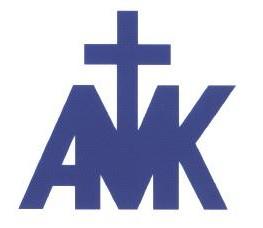 ImportantApplicants must be 16 years and above;Attending AMKMC regularly for the last 6 months at the time of applicationPlease write your particulars in BLOCK letters  A.  Personal ParticularsNAME (as in NRIC):  Dr / Mr / Mrs / Mdm / Miss ____________________________________________ADDRESS:  _________________________________________________________ S (	  	      )TEL:  (Home): ___________________________    (Office): _________________________________(Hand Phone):  ___________________________    EMAIL: _________________________________PLACE OF BIRTH:  _______________________    DATE OF BIRTH: _________________________NRIC NO:  _________________    NATIONALITY: ________________    RACE:  _______________Marital Status: Single / Married / Others:  _____________Date of Marriage:  ___________B.  Working AdultOccupation:  ___________________________  Company’s Name: ______________________Worplace Address: ________________________________________________ S ( 	       )C.  StudentEducational Institution:  ________________________________________________________Educational Level:   _____________________________________________________________Family BackgroundE.  OTHERS1)  Have you been baptized?  Yes / No. If yes,   baptized as a child/adult?Date of Baptism:  _______________   Name of Church:  ________________________(Please attach a copy of your baptism certificate)If no,     what is your preferred mode of baptism?   	Immersion / Sprinkling 2)  If you are planning to be baptized, are you taking up membership at Ang Mo Kio Methodist Church? (See AMKMC Baptism and Membership Class FAQ question 3 and 4) Yes / NoWhen did you accept Jesus as your Savior and Lord?  ____________________________________How long have you been attending the service at Ang Mo Kio Methodist Church? ______________At which Service are you currently worshipping?  8am / 10am / 5pm / OnlineWill you be transferring your membership from another Church?  Yes / NoIf yes,   Name of the Church transferring from:_________________________________________(Please attach a copy of the letter from your former church)At which Worship Service would you like to be confirmed as a member of Ang Mo Kio Methodist Church? 8am / 10am / 5pmAre you attending a Cell Group at Ang Mo Kio Church?  Yes / No If you are attending a cell group in our church, please provide the following details:Name of Cell Group:  ______________________________ Cell Leader: _________________How long have you been attending this Cell Group? __________________________________Have you completed the book ‘Growing in Christ Series 2, Lessons on Christian Living’?  (See AMKMC Baptism and Membership Class FAQ question 15 ) Yes / No10)  Name you wish to put in Baptism Certificate, if different from first page: _______________________      ………………………………………………	                  Signature of Applicant / Date FOR APPLICANTS UNDER 21 YEARS OF AGEThis form is to be accompanied with the Baptism and Membership Registration Form.Dear Parent/Guardian,We acknowledge your child/ward’s interest in becoming a member of our church and are very excited to have him/her with us!AMKMC Baptism and Membership Course (BMC) FAQThe Methodist Book of Discipline tells us that:"A local church is a community of all true believers under the Lordship of Christ… [It] is a connectional society of persons who have professed their faith in Christ, have been baptized, have assumed the vows of membership in The Methodist Church, and are associated in fellowship as a local Methodist Church that may hear the Word of God, receive the Sacraments, praise and worship the triune God, and carry forward the work.” [Part IV, ¶101 & 103, (2017 edition)]We thereby warmly welcome you to AMK Methodist Church and we praise God for your desire to be Baptized. We trust the following FAQ will answer your queries regarding baptism and membership class. 1) What is Baptism?Baptism is the sacrament of initiation into the body of Christ, the Church, which joins the new member with Christians everywhere. It is an outward sign of your inward faith.  At baptism, God seals the person who is baptized as His own. Candidates must carefully consider their motives for baptism and their willingness to accept the responsibilities of the Christian life. Candidates should participate regularly in the life of the church, attend worship services, study the Bible and learn to follow Christ’s teachings in daily life.2) Can I be baptized but not take up church membership?Baptism is opened to all individuals who are committed and convicted to follow Jesus Christ. Unless there are important reasons, all above 16 years old are encouraged to follow through their baptism with a membership commitment, receiving the ritual of Confirmation. 3) Why should I take up membership in a church?Baptism is a vital sign of our Christian faith. Through baptism, we identify with Christ in his death and resurrection, we are incorporated into the body of Christ, and received into the family of God.4) What if I am under 16 years old or have child/children under that age who wish to be baptized?If the person is below the cut off age of 16, he/she is not required to attend the BMC but can still be baptized together with other children and infants (usually in early Dec). He/she will still need to go through Baptism and Membership course if he/she intends to take up membership when he/she is older.
5) Do I automatically become a member of the church upon my baptism?No, you will have to apply to be received into membership in the application form. Reception into AMKMC membership will be conducted during CARIM Sunday, which stands for Confirmation And Reception Into Membership. This reception into membership is for the following:a. Baptized as a Child and now ready to be confirmed as a full member of the church (16 years and above) b. Recently baptized Adult candidates who successfully completed BMC and endorsed by pastors and who wish to take up membership with AMKMC. c. Adults who were baptized in other churches but who wish to transfer and take up membership with AMKMC.6) What are the prerequisites for membership with AMKMC?Candidate must at least be 16 years old.Must have been faithfully attending AMKMC worship service for last 6 months.Fulfil Baptism & Membership Course and Retreats requirement (See Q #12) A regular and integrated member of an AMKMC Cell Group and/or actively serving in a Ministry in AMKMC.Fulfil all the assignments from BMC classesSuccessfully completed Interview process with Pastor/Pastoral Staff and recommended for Baptism and Membership.7) How long must I be attending AMKMC before I can apply to be a member?You should have been attending our Sunday services for at least 6 months regularly before applying for membership. 8) How are you going to verify if I have attended AMKMC for 6 months already?We will base this upon the honest declaration of the individual.9) Why does AMKMC choose to take this process for membership?At AMKMC, our objective is to emphasize discipleship and service in a local church community. We help our people to become disciples in small groups. Hence it is something we take seriously, that those seeking to become members go through a process that helps them grow and mature as Christians – eventually taking their place amongst the ministry of the Kingdom. The process, whilst seemingly longer – will no doubt benefit those who participate in it and thereafter enhance the Body of Christ as a whole.10) What are my obligations to the church as a member?Our membership vows include our commitment to the church community through our prayers, presence, gifts, and service.  Membership should not be taken lightly. It is a covenant and commitment with the local church and congregation. Hence it is a serious consideration. And if you are not ready at this point in time to make that commitment you are urged to delay it until you are ready.    11) Do I have to go through Baptism and Membership Class (BMC) if I am transferring from another church?Yes, this is to develop the sense of Christian fellowship in this local community of AMKMC (TRAC).12) If I have fulfilled all membership requirements but unable to be present on the day of membership reception, would I still be recorded as a member of the church?The purpose of church membership is to enable the believer to be part of the faith community, hence we will receive you into membership on the next round of membership reception day when the congregation could welcome you in person as well as pray for you as a community.  As reception is into the community of believers, it cannot take place on an individual basis.13) What are the topics and schedule for BMC for this year?This 11-week sessions are for anyone who wants to step up to make a declaration of faith through baptism or step up in making a commitment to become a member of AMKMC. This will be done through small group facilitation. The sessions cover Christian living, as well as our Methodist History and Gifts. Programme schedule is as follows:14) Do I need to take the class if I only want to go for baptism and not membership?Yes, you will still need to complete the BMC sessions.  You can choose to take up membership within 2 years with full exemption from further classes but will need to go through Interview with pastor/pastoral staff again.15) Are there exemptions from BMC sessions?Exemptions will be granted to those who have completed/or are taking Witness & Evangelism - Growing in Christ Series 2 (Lessons on Christian Living). This will cover lessons 3 – 9. However, the candidate will still need to attend sessions 1, 2, 10 & 11 together with the personal interview sessions.16) What if I am unable to make it to a few of the current BMC lessons or a retreat due to overseas work commitment or medical reasons?All the lessons and retreats are compulsory.  Candidates who miss out certain requirement during this period will need to undertake to fulfill the missing lessons during subsequent BMC runs within 2 years.  We also encourage candidates to reschedule follow-up in this current run. Hence please work with your facilitator to reschedule follow up classes and assignments as soon as possible.17) How do I sign up for the Baptism and Membership Class?Please prepare the following and hand it to the church office or a soft copy through email to: amycheung@amkmc.org.sg1) A completed application form2) Passport size photo3) Transfer Certificate from former church *4) Baptism certificate **5) Personal testimony of about 200-500 words before the start of the interview process (by end January)* For transfer of membership only, letter received from the former church before CARIM Sunday on 17th September** For those who had been baptized but not confirmed as a member18) When will the Baptism Service be held?It will be held on 17th September (Sunday).19) What are the expectations of the class?Be punctual for the interview and classesSubmit the form with fully furnished details and documentsTo do the readings and devotions as directedTo keep an open mind and heart for the Holy Spirit to guide, convict and transform youTo make a decisive commitment to join a cell group and be involved in ministry.20) If I need further clarification, whom can I contact?Please contact PTM Amy Cheung at 97937780 (amycheung@amkmc.org.sg) RelationshipNameAgeBaptismChurch MembershipOccupationSpouseChildrenChildrenChildrenChildrenChildrenChildrenParent/ Guardian's Particulars (In case of emergency)Parent/ Guardian's Particulars (In case of emergency)Name/ Relationship with Participant:Contact (mobile and/or email):Statement of Consent (for Participants below 21 years old)Statement of Consent (for Participants below 21 years old)I, ________________________ being the lawful parent/guardian of ______________________, hereby declare that permission is given to him/her to participate in the activities of the Baptism and Membership Course. I shall not hold the church responsible for any mishap or accident that may occur throughout the course.I acknowledge that the Church is collecting my personal data and the personal data of my child/ward in this registration form in relation to my child’s/ward’s participation in the activities of the Baptism and Membership Course. I hereby consent to the Church collecting, using or disclosing my personal data and that of my child/ward to enable the Church to continue to provide services to me and/or my child/ward. I also consent to the Church contacting me by telephone or sending text or email messages to me in relation to the Baptism and Membership Course.By participating in the Baptism Rituals and Membership Class the participants are deemed to have consented to the collection, use and disclosure of his/her name, image, voice and/or likeness by Ang Mo Kio Methodist Church for the purposes of authentication, media broadcast, publications (printed and online platforms such as the church website and related social media platforms) and archival of materials which will remain the property of this Church._____________________________I, ________________________ being the lawful parent/guardian of ______________________, hereby declare that permission is given to him/her to participate in the activities of the Baptism and Membership Course. I shall not hold the church responsible for any mishap or accident that may occur throughout the course.I acknowledge that the Church is collecting my personal data and the personal data of my child/ward in this registration form in relation to my child’s/ward’s participation in the activities of the Baptism and Membership Course. I hereby consent to the Church collecting, using or disclosing my personal data and that of my child/ward to enable the Church to continue to provide services to me and/or my child/ward. I also consent to the Church contacting me by telephone or sending text or email messages to me in relation to the Baptism and Membership Course.By participating in the Baptism Rituals and Membership Class the participants are deemed to have consented to the collection, use and disclosure of his/her name, image, voice and/or likeness by Ang Mo Kio Methodist Church for the purposes of authentication, media broadcast, publications (printed and online platforms such as the church website and related social media platforms) and archival of materials which will remain the property of this Church._____________________________Signature of Parent/GuardianDate:LessonTopicDate Time1Sin1 Jul / 2 – 4pm2Why and How to Study the Bible/God’s Word8 Jul / 2 – 4pm3Putting Christ First15 Jul / 2 – 4pm4His Strength22 Jul / 2 – 4pm5Love29 Jul / 2 – 4pm6Giving5 Aug / 2 – 4pm7The Church12 Aug / 2 – 4pm8Good Works19 Aug / 2 – 4pm9Witnessing26 Aug / 2 – 4pm10Retreat #1 – Steps to Freedom2 Sept / 9 – 4pm11Retreat #2 – History of Methodist Church in Singapore & Teaching on the Holy Spirit16 Sept / 9am – 5pm